ÜNNEPI NYITVA TARTÁSAZ ALTEMPLOMBANOKTÓBER 30-ÁN						   9-19-IGNOVEMBER 1-ÉN 						   MINDENSZENTEK ÜNNEPÉN                8-19-IGSZENTMISE 18 ÓRAKORNOVEMBER 2-ÁNHALOTTAK NAPJÁN                                 8-19-IGSZENTMISE AZ ALTEMPLOMBAN 8 ÓRAKORNOVEMBER 3-ÁN                                        8-19-IG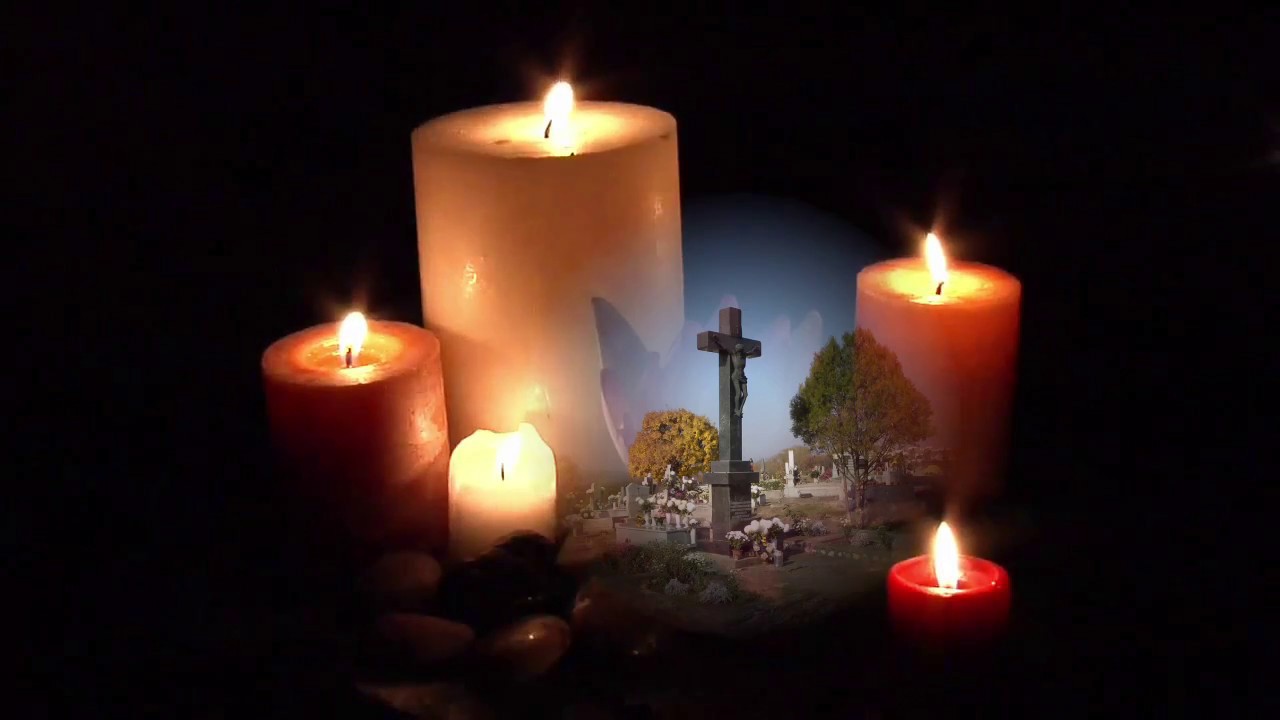 